National 5 Business ManagementWhy study Business Management?Businesses need to be managed properly if they are to successfully provide the jobs and products that modern society relies upon them for. Studying Business Management will enhance the employability of a pupil by allowing them  to understand  and contribute to today’s dynamic business world whether it be as an employee, manager or self-employed entrepreneur. Business Management does this by developing the following critical skills, knowledge and understanding.Ethical decision making skills.Communication skills.Research skills.Entrepreneurial attributes.Understanding of how to interpret and evaluate financial management data.Understanding of how to develop effective marketing activities.Understanding of how to evaluate production techniques to maximise quality.Understanding of how to maximise the contribution of staff to business success.Understanding of how to use existing and emerging business technologies.Course OrganisationIn S4, Business Management is a discrete subject which is only offered at National 5 level.  The Course consists of the following 3 units.Understanding Business Management of Marketing and OperationsManagement of People and FinanceFurther details of units and course content can be obtained from www.sqa.org.uk/curriculumforexcellence www.sqa.org.uk/cfeforparents.Course AssessmentEach Unit of the Course will be assessed and marked throughout its delivery by class teachers.  Unit assessments will be graded as pass/fail.  These assessments will be designed in line with SQA guidelines to ensure that they are appropriate to the subject and level of study.  Assessments may include a combination of practical work, case studies, examinations and projects. To be awarded the overall Course award for Business Management at National 5 level, pupils will have to pass ALL three Unit assessments AND the final Course assessment.  This final Course assessment will be externally administered by the SQA and be graded A – D.Progression - What can pupils do after S4?The implementation of Curriculum for Excellence requires that schools provide a range of progression pathways appropriate to learners’ needs and local circumstances. At the end of fourth year, pupils who have achieved a Business Management (National 5) award can progress by:studying Business Management (Higher)entering employment – employability is a course skill that the course develops;further education – business education can be studied to Masters degree level.HomeworkHomework is an essential part of teaching in the Business Education department and helps to establish a routine of high expectations and achievement.  Homework will be set on a regular basis.  This will allow them the opportunity to consolidate, develop and revise the skills, knowledge and understanding being taught in the unit.Homework activities will take a variety of forms in order to develop the research, decision making, communication and entrepreneurial skills of the course as well as breadth and application of subject specific knowledge.  EquipmentNo specialised equipment will be required for the study of Business Management at National 5 level.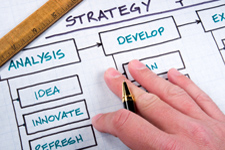 